Procedure to update the SNF fileCopy the attached file to the PecStar\Context\SNF folder.Start the PecConfig.Click on the site to check the Device Type. Update the PMC-630C SNF file as below: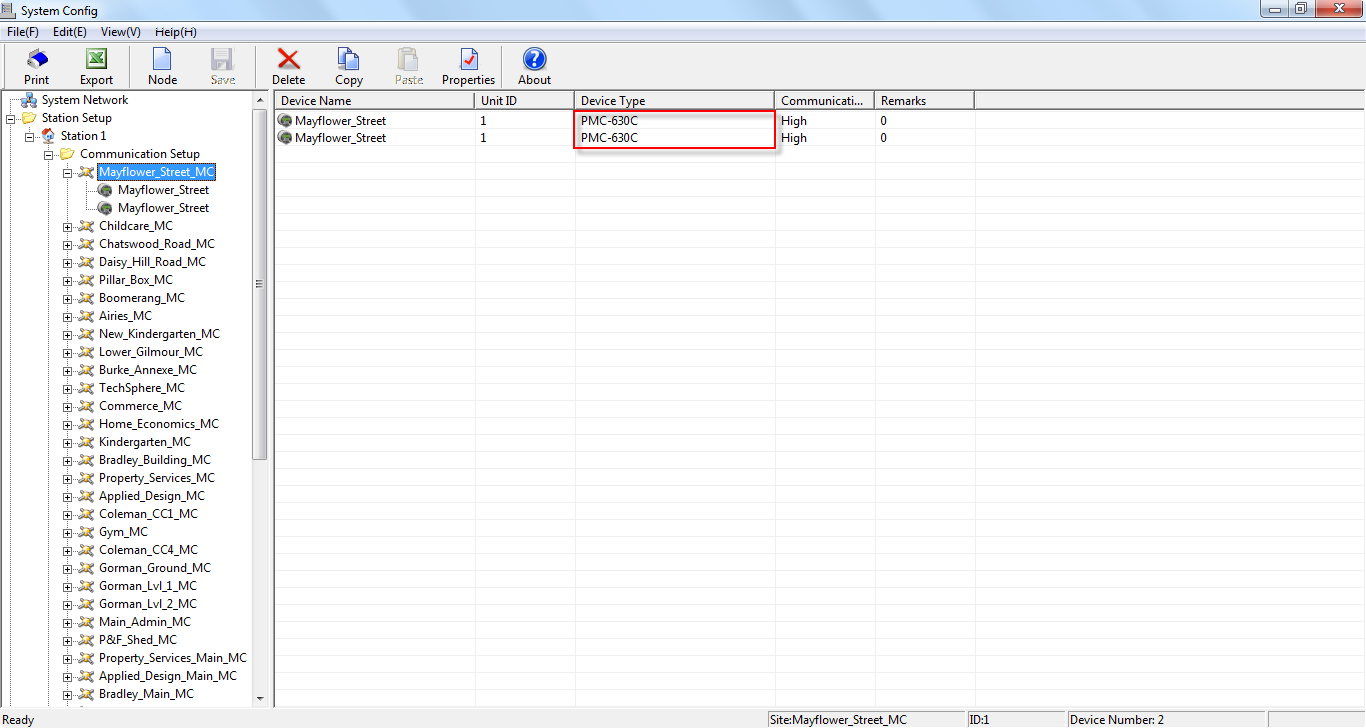 Select the first device under the site, right-click on it and select Import SNF File from the pop-up menu.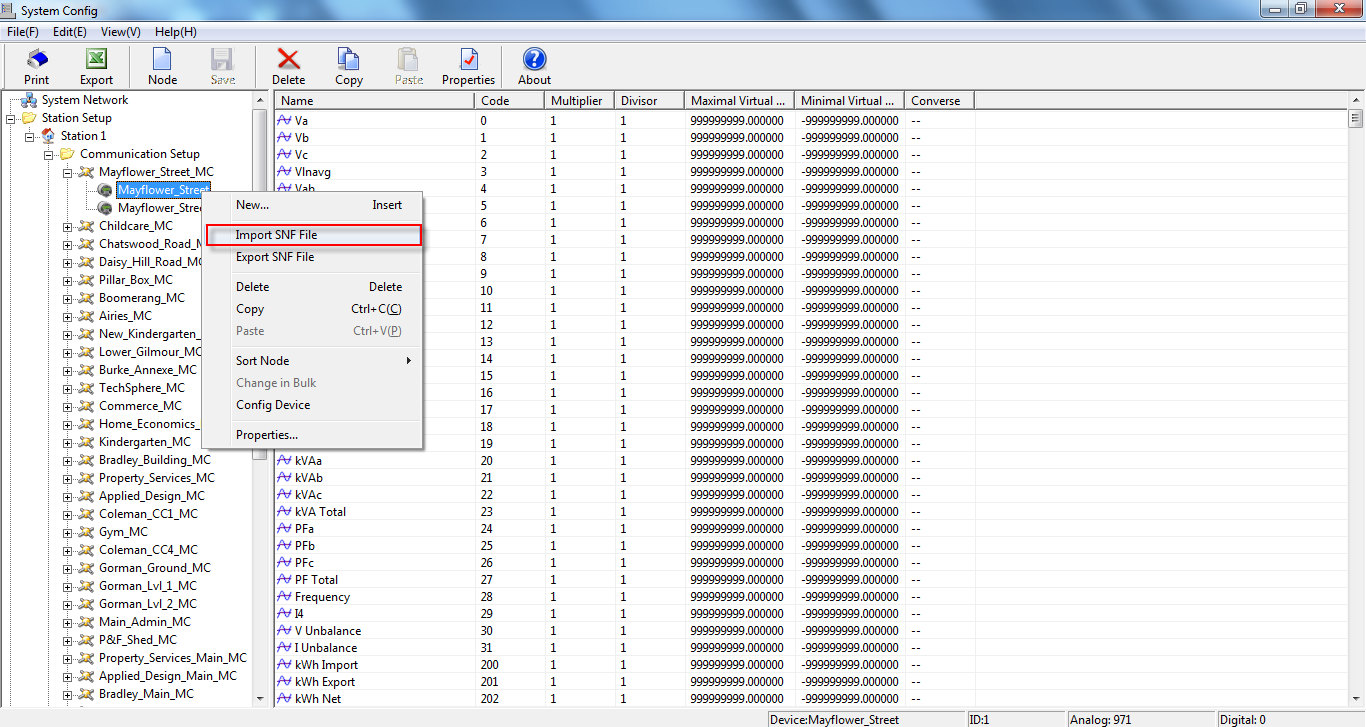 Select the corresponding xxx-1 SNF file for the first device of the device type, and click Open.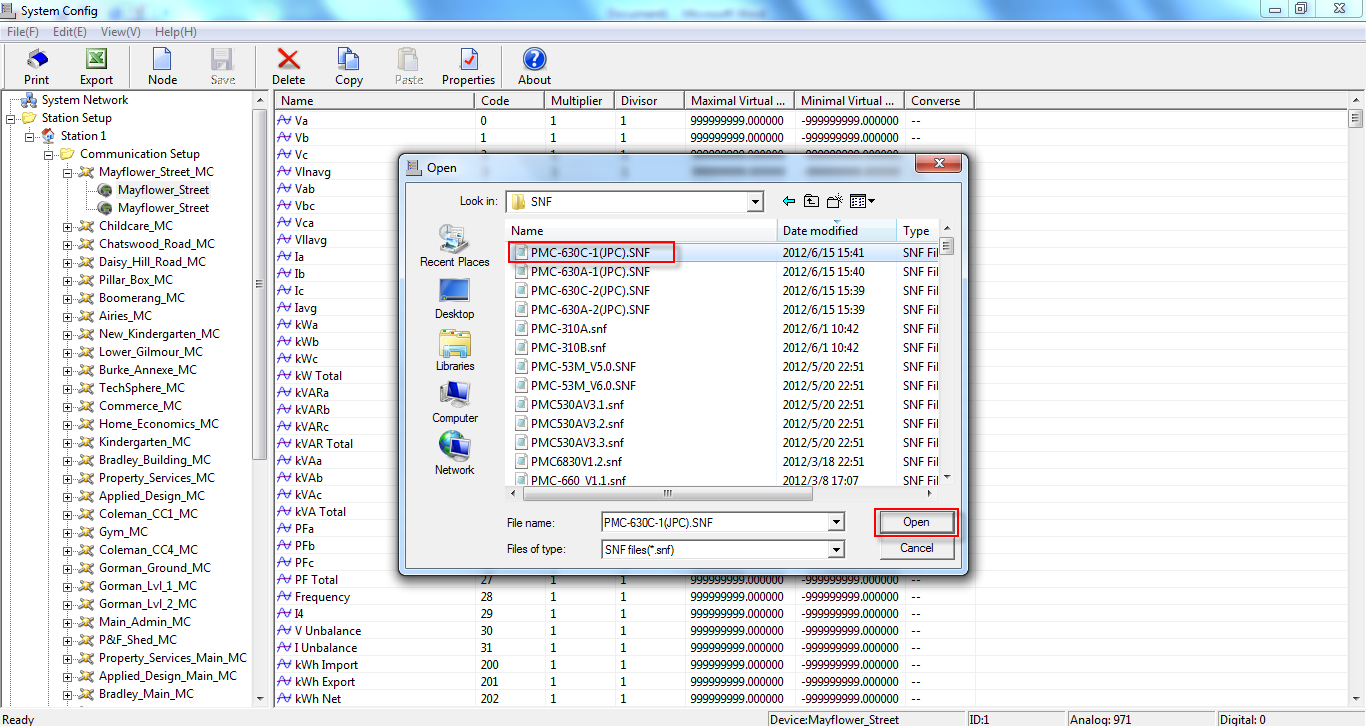 The warning window appears. Select Yes to replace the same ID data. 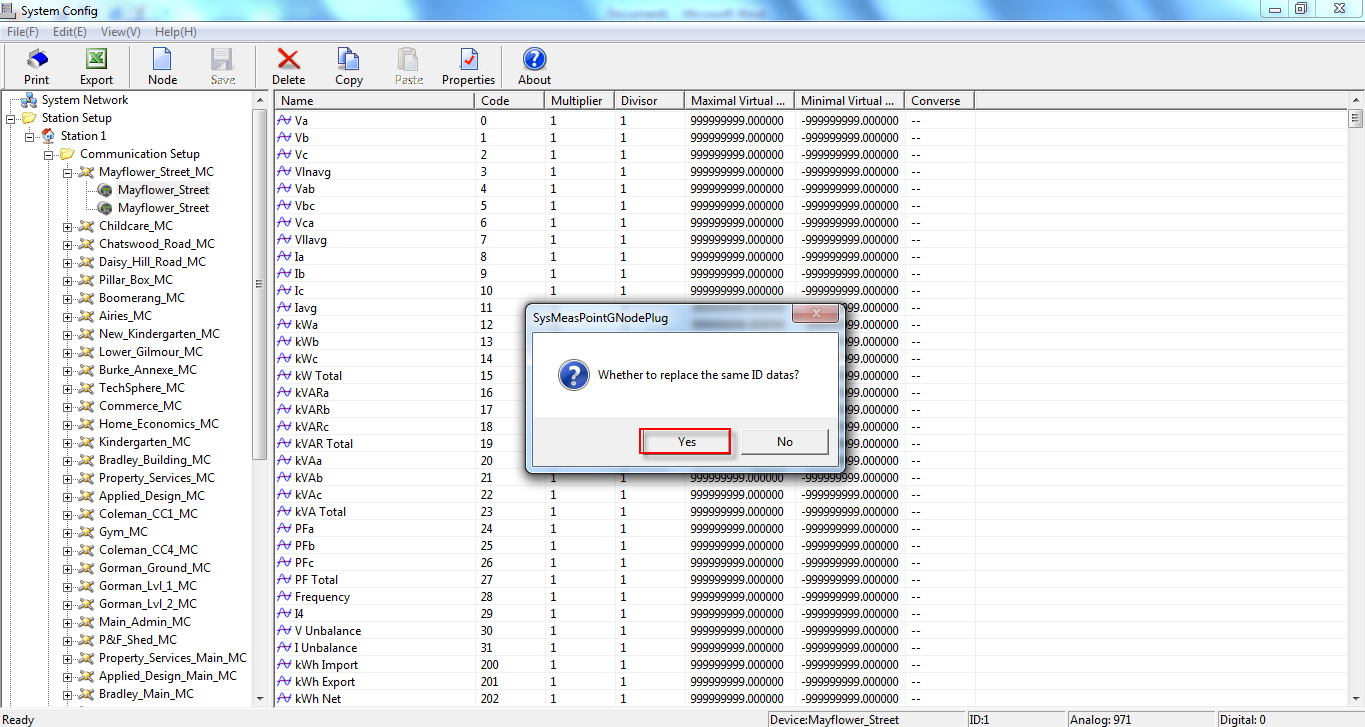 Select the second device under the site, right-click on it and select Import SNF File from the pop-up menu.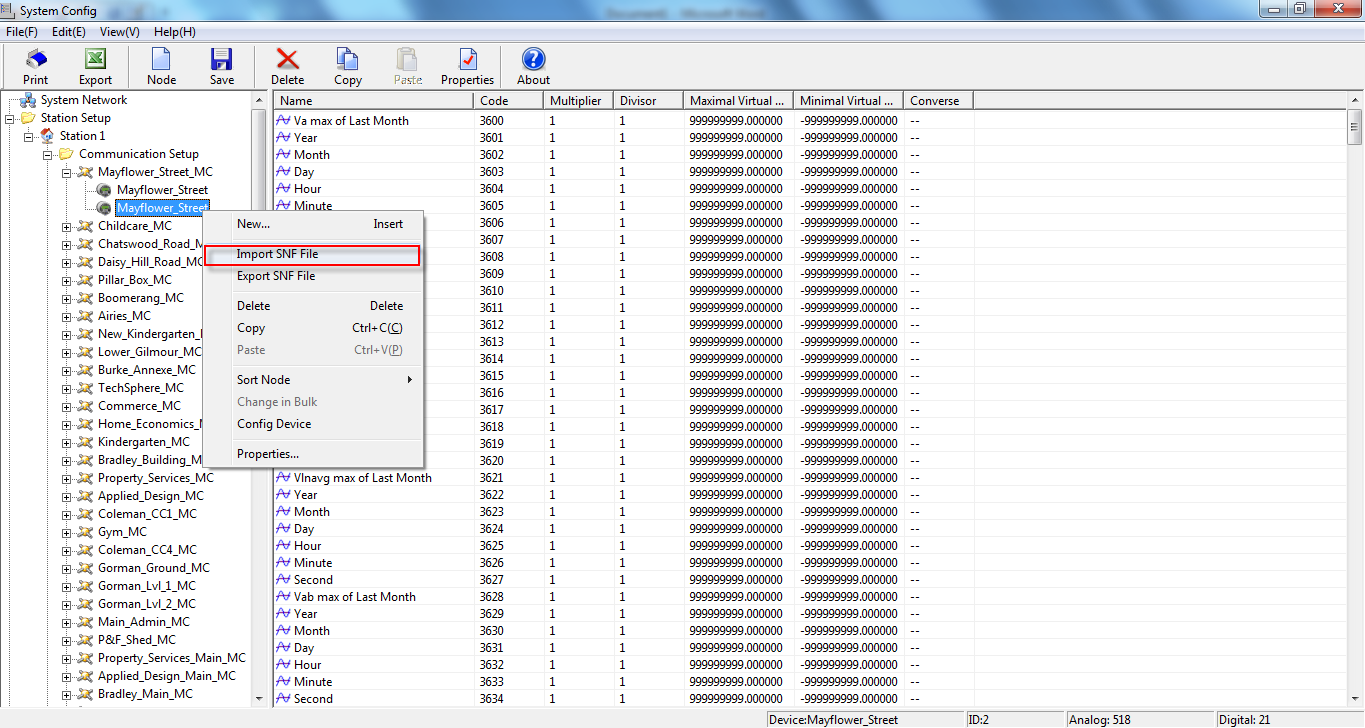 Select the corresponding xxx-2 SNF file for the second device of the device type, and click Open.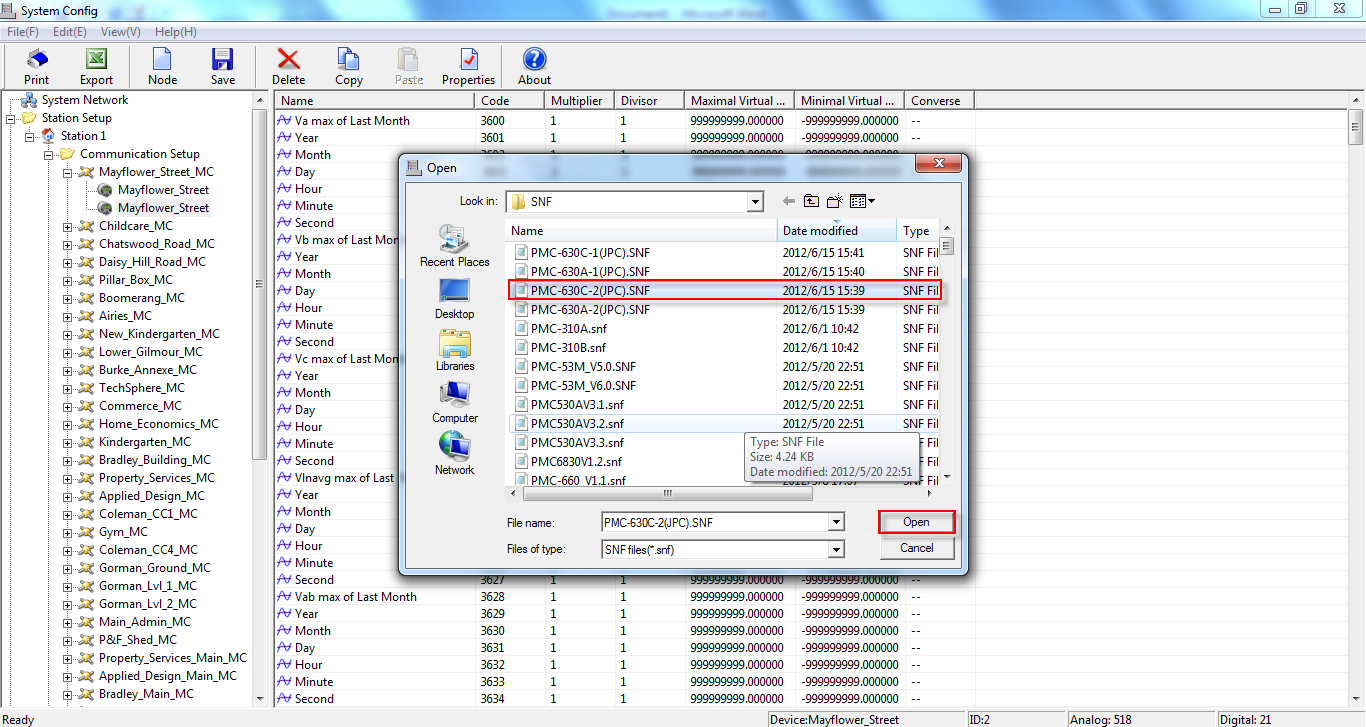 The warning window appears. Select Yes to replace the same ID data. 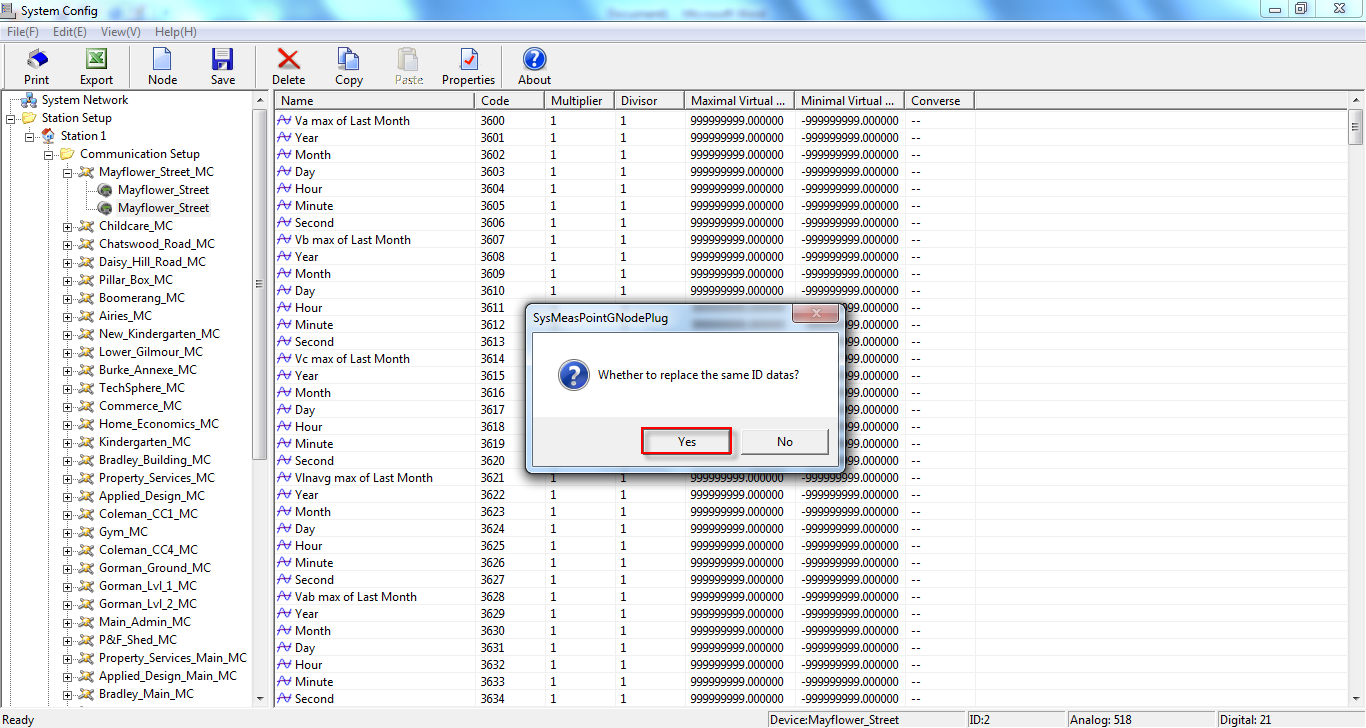 Update the PMC-630A SNF file in the same way.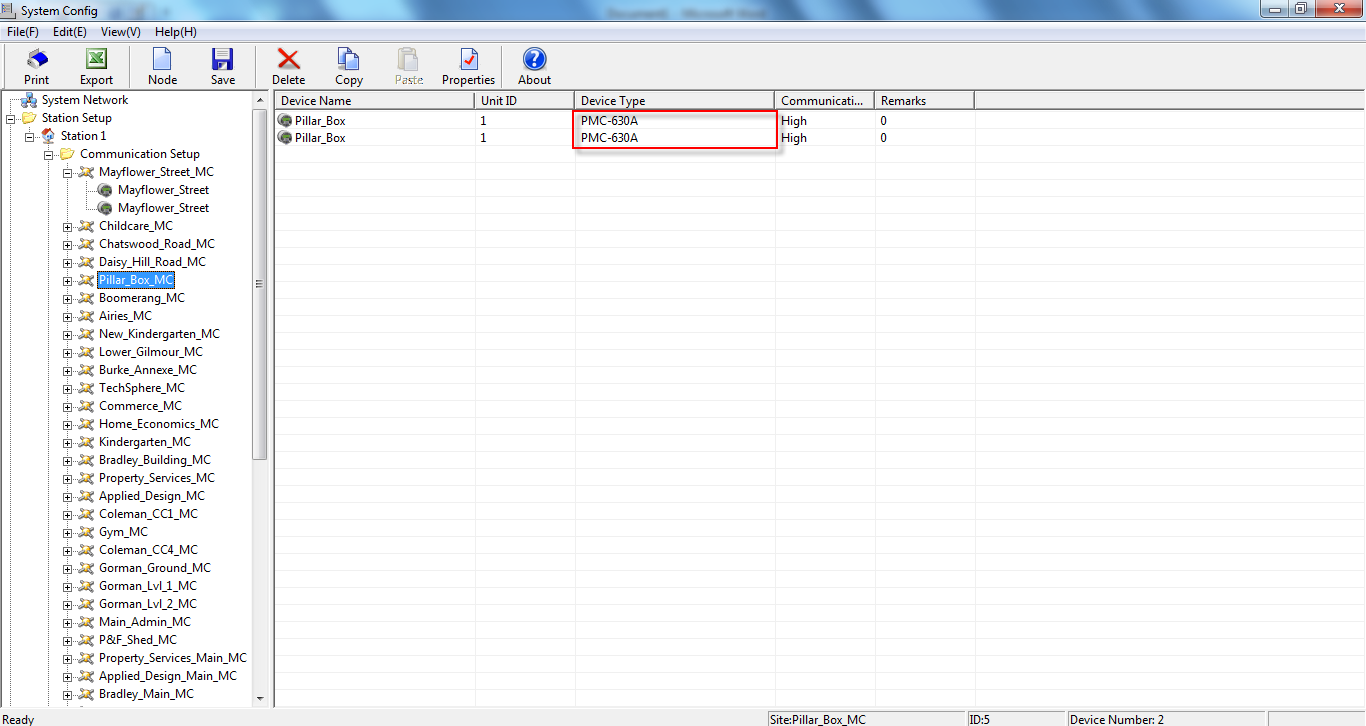 After all the PMC-630A and PMC-630C devices are updated, save the changes to database.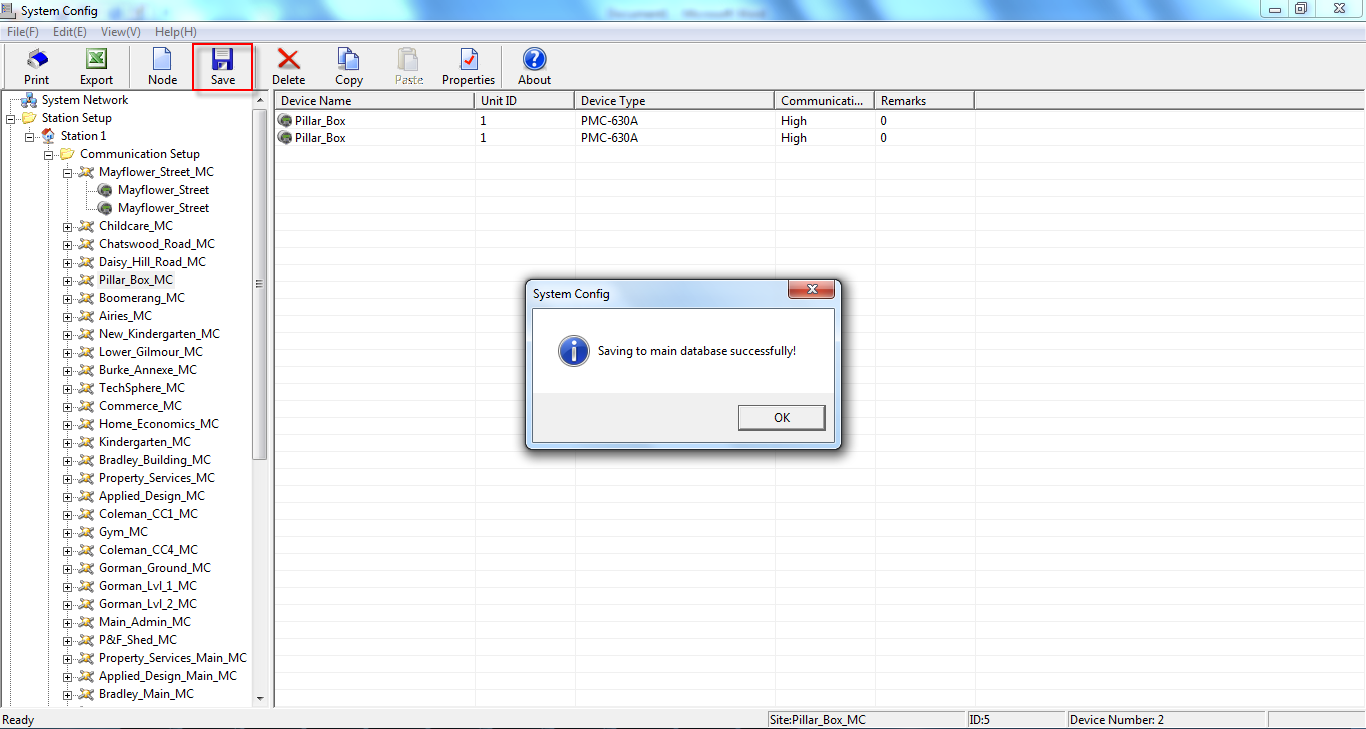 Restart the PecSCADA.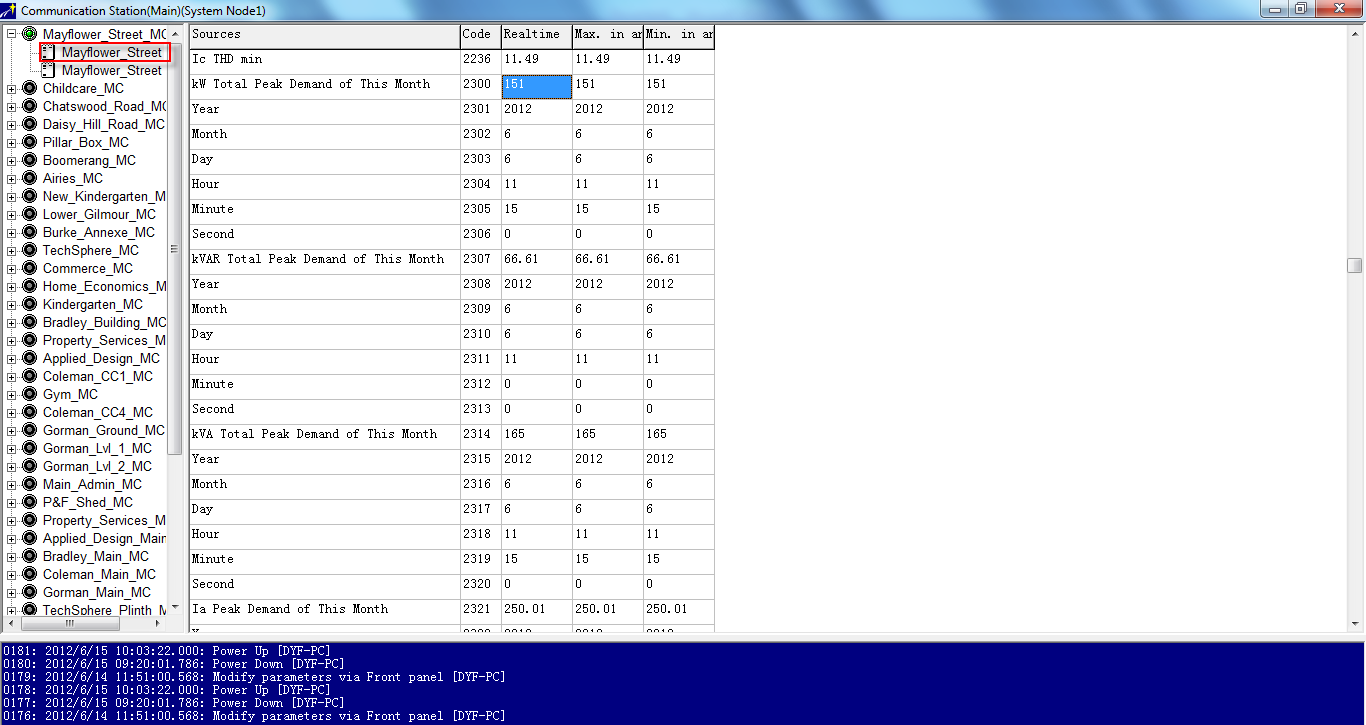 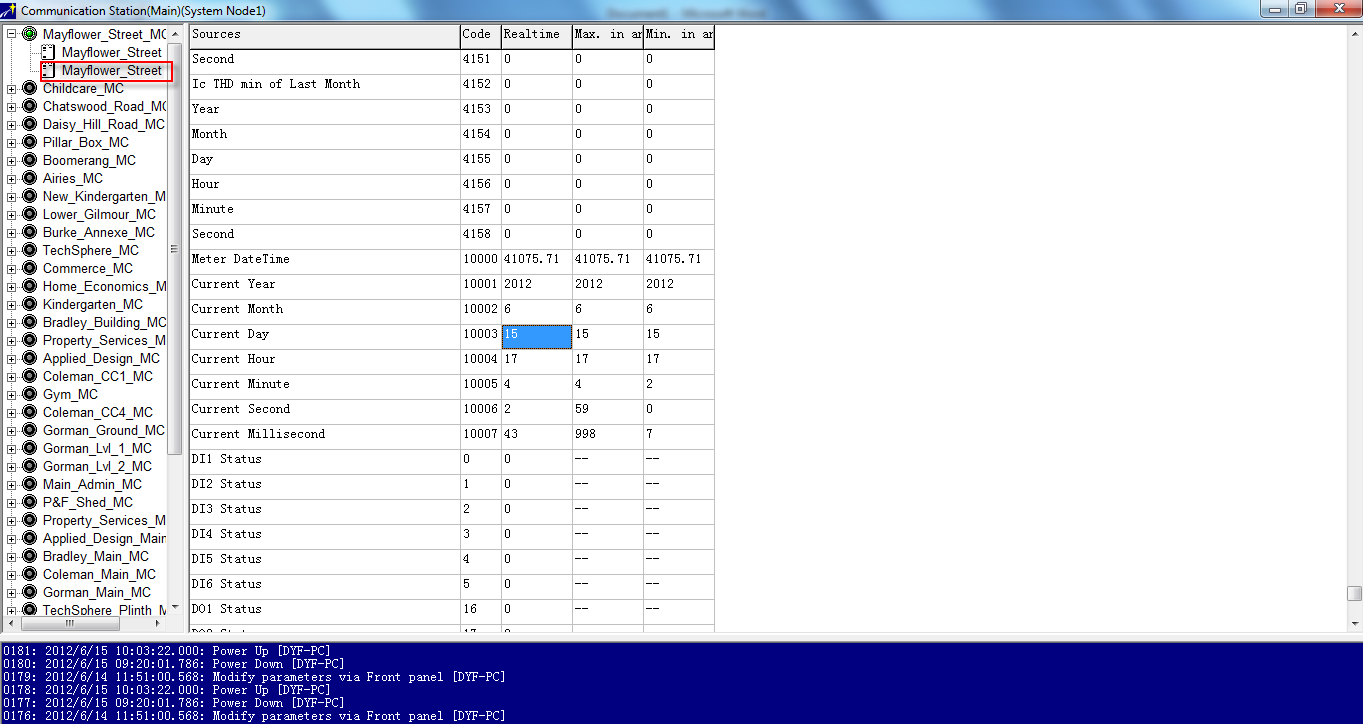 